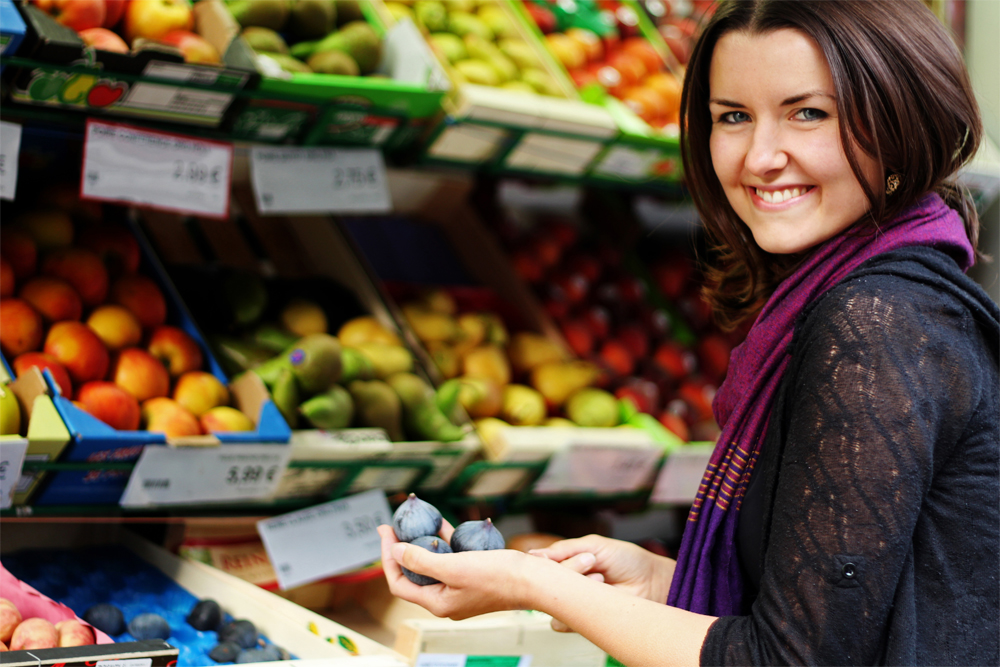 Thank you so much for your interest in working with me.Please take a few minutes to fill out this application, so we can explore your business dreams. If it feels like I can support you through private coaching and business mentoring, we’ll be in touch with you to plan a time to talk about the details, and to plan your start dates. Please email this application back to us at Support@AvaWaits.com.Please also take some time to read http://avawaits.com/about/ as well as the success stories at http://www.AvaWaits.com/successstoriesYour Name:Email:Website:Phone Number:Your Time Zone:Mailing Address:1. Please share your big and beautiful business vision, and especially what you desire over the next 6 months.2. How will achieving this business vision be of support and benefit to you, your family, and to your happiness?3. What is your current monthly business income, and what monthly income would you love to receive through your business?4. What are some of the challenges that you are ready to heal in your business and finances? 5. What kinds of mentorship and guidance have you previously purchased for your business?6. Ava has digital programs and private coaching packages to fit a variety of levels, and the current investment for these ranges from $480 to $20,000. If you and Ava determine that she can support you, are you ready and able to invest in yourself?7. Are you more drawn to one-to-one coaching, or being part of a group?8. Why do you feel that Ava would be the right mentor to take you through this part of your entrepreneurial journey?“One little Ava-ism completely re-framed a negative belief I had in my business and also gave me a record breaking $2323 day. Before speaking to Ava, I had the belief that going on holidays in my business meant complete poverty and no clients when I came back. Ava said one little sentence – ‘Traveling is my best marketing campaign’ – and it clicked. The day after I came back from 2 weeks in Hawaii, I had a record breaking $2323 day and I was ‘in the flow’ for the next 2 completely booked out weeks.”- Tammy Guest, Naturopath   www.inspirationalhealth.com.au“Hi Ava, I want to share my excitement about money that showed up for me after making an initial private coaching payment to work with you. The payment was made in faith that money would return to me and fill what space had opened up. Within one week of making this payment, a client signed up for long term work with me and paid in full. The payment was $1640!” -  Naomi    www.truly-u.com  Truly-U, Facebook